Základní škola a Mateřská škola Pržno, okres Vsetín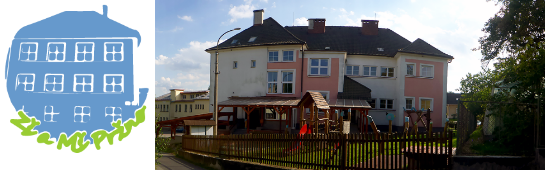 Výroční zpráva o činnosti školyza školní rok 2018 - 2019zpracovala:			Mgr. Marcela Nováková, ředitelka školyProjednáno pedagogickou radou:.27. 8. 2019 Schváleno školskou radou:  13. 11. 2019Předáno zřizovateli: 14. 11. 2019V Pržně dne   21.8.2019Obsah:Základní údaje o škole………………………………………………...……………      3Přehled oborů vzdělávání……………………………………………...……………     4Popis personálního zabezpečení……………………………………..………………    4Plán dalšího vzdělávání pedagogických pracovníků a ostatních pracovníků školy ve školním roce 2018/2019……………………………………………………………...   5Žáci přijatí k plnění povinné školní docházky………………………………………    6Výsledky výchovy a vzdělávání ve školním roce 2018/2019  …………………..….   6Hodnocení výsledků výchovného působení…………………………………………   8Údaje o projektech……………………………………………………………..……  10Hodnocení práce školní družiny…………………………………………………….   10Hodnocení činnosti  mateřské školy ………………………………………………… 10Údaje o výsledcích kontrol a inspekční činnosti…………………………………….  10Spolupráce se zřizovatelem………………………………………………………….  11Údaje o hospodaření školy…………………………………………………………..  11Závěr ………………………………………………………………………………..  14Základní údaje o školeNázev školy:				Základní škola a  Mateřská škola Pržno, okres VsetínSídlo školy:				Pržno 127, 756 23 JablůnkaZřizovatel školy:			Obec Pržno, Pržno 7, 756 23 Jablůnka					E-mail:ou.przno@iol.cz, www.prznouvsetina.czPrávní forma školy:			příspěvková organizace IČO:					750 26 571 Ředitelka školy:			Mgr. Marcela NovákováKontaktní telefon:			Základní škola: 720 077 354					Mateřská škola:720 077 353					Školní jídelna: 720 077 352Školní družina 720 077 351e-mail:					zsprzno@centrum.czwww.stránky				www.skolaprzno.czIdentifikátor právnické osoby:	600 149 838Součásti školy:		Základní škola: IZO 102 100 900 kapacita: 36 žáků				Mateřská škola: IZO 120 400 481 kapacita: 28 dětí				Školní družina: IZO 120 400 693 kapacita: 36 žáků				Školní jídelna: IZO120 400 499 kapacita: 65 stravovaných Rozdělení ročníků do tříd:Třída I. - 2. ročník, 3. ročník			třídní učitelka Mgr. Marta Vybíralová Třída II. - 4. ročník, 5. ročník	                        třídní učitelka PaedDr. Katarína FujašováPřehled oborů vzděláváníPopis personálního zabezpečení  činnosti školy v roce 2018 - 2019Údaje o pedagogických pracovnících ve školním roce 2018 – 2019V letošním roce se nepřihlásilo dostatečné množství žáků pro otevření nepovinného předmětu Náboženství. Zajištění aprobovanosti pracovníků na malých školách bývá častým problémem. Asistentka pedagoga zahájila v tomto roce studium k získání potřebné kvalifikace. Učitelka v I. třídě si doplňuje svou kvalifikaci studiem na Ostravské univerzitě, které nastoupila v tomto školním roce. Údaje o nepedagogických pracovnících školy ve školním roce 2018/2019Tento školní rok nebyl pro nedostatek žáků otevřen 1. ročník. Do ZŠ jsme přijali na malý úvazek p. učitelku. V 5. ročníku pokračovala v práci s integrovaným žákem p. asistentka, v závěru roku byla přidělena p. asistentka i integrované žákyni 3. ročníku.V MŠ byla dlouhodobě p. učitelka v pracovní neschopnosti, byl za ni zřízen zástup. Nově jsou v MŠ 2 integrované děti, pracuje s nimi p. asistentka.Plán dalšího vzdělávání pedagogických pracovníků a ostatních pracovníků školy ve školním r. 2018/2019Mezi mnoho dalších povinností pedagogických pracovníků patří také další vzdělávání, kterého se na základě svých potřeb, podmínek a potřeb školy zúčastňují pedagogičtí pracovníci, ale také provozní zaměstnanci. V letošním školním roce jsme využili možnosti vzdělávání pedagogů z nabídky KPS Vsetín.  Učitelka ZŠ zahájila studium pro získání kvalifikace, asistentka v MŠ studuje na VŠ Humanitas – Kostka škola. s.r.o. obor předškolní pedagogika, ředitelka v souladu s požadavky na výkon funkce nastoupila do kurzu Kvalifikační studium pro ředitele škol.V příštích letech bychom se dle finančních možností chtěli zaměřit na vzdělávání pedagogů určené na pomoc žákům se specifickými vzdělávacími potřebami.Žáci přijatí k plnění povinné školní docházky v roce 2018/2019Přijímací řízení pro školní rok 2018/2019 proběhlo 24. 4. 2018Přijímací řízení pro školní rok 2019 – 2020 proběhlo 4. 4. 2019Výsledky výchovy a vzdělávání ve školním roce 2018/2019ProspěchAbsenceBěhem školního roku 2018/2019 neměl žádný žák neomluvenou hodinu.Vycházející žáciV uplynulém školním roce ukončili docházku do naší školy 4 žáci z 5. ročníku, kteří dále pokračují v plnění povinné školní docházce v úplné škole. Přestupy dětí a žáků v průběhu školního rokŽáci pracovali v souladu se školním vzdělávacím programem. K naplňování ŠVP využívají učitelé moderní výukové metody a nové poznatky, které získávají samostudiem a dalším vzděláváním pedagogů. Ve výuce využíváme také moderní technologie – interaktivní tabule, internet, osobní počítače apod. K dispozici mají žáci bohatou knihovnu, která byla vybavena v rámci projektu „Čtenářské dílny“ v předchozích letech. Práce v malotřídním typu školy je organizačně velmi náročná. Klade velké požadavky na učitele ale i na žáky, kteří se musí soustředit na svou práci a učí se samostatnosti a zodpovědnosti za vykonanou práci, což  však často bývá velice kladně hodnoceno učiteli ze škol, na které naši žáci přecházejí. Mezi nejdůležitější klady naší školy patří individuální přístup učitelů, který se velkou měrou podílí na úspěšnosti žáků. Dalším pozitivem naší školy je velmi úzká spolupráce základní školy s mateřskou školou a zajištění plynulého přechodu z předškolního vzdělávání na základní.   Údaje o integrovaných žácích a dětechPro žáky a děti se speciálními vzdělávacími potřebami byly vypracovány individuální vzdělávací plány, podle kterých probíhalo jejich vzdělávání. Ke dvěma žákům v základní škole je přidělen asistent pedagoga a také ke dvěma dětem v MŠ. V rámci nového systému péče o žáky a děti se speciálními vzdělávacími potřebami vypracovaly třídní učitelky pro potřebné žáky  tzv. plán pedagogické podpory, podle kterého jim poskytují vzdělávací péči nad rámec svých povinností. Je velkou výhodou, že vzhledem k narůstajícímu počtu integrovaných žáků mají 2 p. učitelky kvalifikaci v oboru speciální pedagogiky a mohou tak s dětmi odborně pracovat .Hodnocení výsledků výchovného působeníVýchovná opatřeníV uplynulém školním roce nebylo nutné udělit žádné negativní výchovné opatření. Bohužel nebyla udělena žádná pochvala.Malý kolektiv a individuální přístup pedagogů, charakteristický pro malotřídní školy je sám o sobě prevencí sociálně patologických jevů, které se mohou ve škole objevit. Nejen pedagogové, ale všichni zaměstnanci školy jsou s dětmi a žáky v neustálém kontaktu. Snažíme se ve škole nastavit příjemnou atmosféru, která umožňuje žákům otevřeně svěřit se učiteli se svým problémem. Pracujeme také na budování pozitivních vztahů v pracovním kolektivu. Vzájemný respekt, pomoc, ochota a spolupráce mezi dospělými by měla být vzorem pro žáky a děti naší školy. Ve škole je vypracován Minimální preventivní program, který, se zabývá prevencí sociálně patologických jevů. Z dlouhodobého hlediska jde o udržení přátelského kolektivu, budování vhodných modelů chování a jejich uplatnění v životě. V každodenní práci žáků a učitelů to znamená poznávání okolí, ostatních, všímat si společných zájmů i rozdílů a respektovat je, konstruktivní řešení konfliktů, pracovat s pravidly chování, vytvářet podmínky pro sebevyjádření, seberealizaci žáků a dětí.    Soutěže, olympiádyDalší výchově vzdělávací aktivity školyZájmová činnostPrioritou naší školy je kvalitní vzdělávání. V průběhu roku se zaměřujeme na aktivity a akce, které podpoří a nějakým způsobem doplní základní učivo. Znalosti z dopravní výchovy každoročně trénujeme na dopravním hřišti na ZŠ Trávníky pod vedením zkušeného instruktora. V současnosti je také velký výběr divadelních společností, které nabízejí své služby, snažíme se vybírat kvalitní a osvědčené interprety. Pro podporu čtenářství u dětí využíváme nejen služeb obecní knihovny ale také nabídky vzdělávacích programů knihovny ve Vsetíně. Důležité je také pro nás zviditelnění naší školy respektive znalostí a dovedností našich žáků a dětí. Besídky, vystoupení, výlety, tvoření, dny otevřených dveří jsou pro nás možnosti jak oslovit veřejnost a zapojit rodiče do spolupráce se školou. V letošním roce jsme nově besídku ke dni matek spojili s vystoupením dětí i žáku.      Pedagogové školy nabízí velký výběr zájmové činnosti. Počet žáků v jednotlivých kroužcích svědčí o velkém zájmu o mimoškolní činnost. Ve svém volném čase mohou žáci a děti školy využít hřiště, které se nachází před budovou školy. Provozovatelem hřiště je obec Pržno.  Údaje o projektech V letech 2016 – 2018 byla škola zapojena v projektu Šablony I. Do pokračujícího projektu jsme se zatím nezapojili. Byla vypracována studie pro vytvoření polytechnické dílny z projektu MAP II. Vsetínsko, zatím nebyla realizována.Hodnocení práce školní družiny ve školním roce 2018/2019Školní družina pracovala s 21 žáky různých věkových skupin.. Cílem školní družiny je odpočinek a relaxace po náročné práci ve škole. Žáci se věnovali nejrůznějším aktivitám. Hráli společenské hry, podíleli se na výzdobě chodeb školy, pomáhali s přípravami na karneval, co nejvíce času trávili při hrách na hřišti. Zúčastnili se také úklidu okolí školy pod vedením Domova se zvláštním režimem v Pržně. Absolvovali výlet do Rožnova pod Radhoštěm, kde navštívili ve Valašském muzeu v přírodě výstavu historických hraček. Další výlet byl do Valašského Meziříčí, kde shlédli gymnasticko – taneční představení cirkus s prvky černého divadla, v podání členů místního Sokola.         10. Hodnocení činnosti Mateřské školy ve školním roce 2018/19Mateřská škola pracuje jako jednotřídní zařízení. V tomto školním roce bylo přihlášeno 20 dětí, v průběhu školního roku se přihlásily další 2 děti. Vzdělávání probíhá podle Školního vzdělávacího programu „ Prženská školička“. V letošním roce pracovaly paní učitelky se 2 integrovanými dětmi, které mají přiděleny asistenta pedagoga. Mateřská škola úzce spolupracuje s rodiči, k prohlubování přispívají nejrůznější akce jako jsou besídky, tvoření, výlet, exkurze apod. Nedílnou součástí je spolupráce se školou, jednak při společných akcích, poté i vzájemnými návštěvami dětí ve škole.11. Údaje o výsledcích kontrol a inspekční činnosti provedené ČŠIVe školním roce 2017/2018 nebyla ve škole inspekční kontrola ČŠI. Kontrola Okresní správy sociálního zabezpečeníDne 27. 2. 2019 provedla OSSZ kontrolu plnění povinností stanovených zákonem. Kontrola nezjistila žádné nedostatky.        12. Spolupráce se zřizovatelemTaké v tomto roce pokračovala úspěšně spolupráce s obcí i dalšími složkami, které v obci působí. Byly pořízeny nové vstupní dveře s dálkovým otevíráním s kamerou v základní i mateřské škole.  V mateřské škole bylo instalováno nové osvětlení. Ve spolupráci s hasiči proběhl cvičný požární poplach spojený s návštěvou požární zbrojnice, ukázkou technického vybavení a seznámení se s disciplínami požárního sportu.Spolupráce se SRPŠ Pržno Letos byl ustanoven nový Spolek rodičů, členové předcházejícího spolku ukončili činnost. Nový spolek ve spolupráci se školou začal hned na podzim pracovat a díky jejich aktivnímu přístupu k dění v naší škole, akcím, které za tímto účelem pořádali, jsme mohli investovat do naší školy nemalé částky, které jsme využili na modernizaci a vybavení školy:13. Údaje o hospodaření školy za účetní období 2018Prioritou naší školy je především kvalitní vzdělávání a příprava žáků na plynulý přechod na úplnou základní školu. Všechny naše aktivity jsou zaměřeny tak, abychom dosáhli tohoto cíle.  Vzděláváme žáky podle školního vzdělávacího programu, který svým obsahem koresponduje s osnovami ZŠ Jablůnka, kam nejčastěji žáci naší školy přestupují.Mezi klady naší školy také patří spojení základní školy s mateřskou školou, kdy děti v mateřské škole mají možnost pokračovat ve vzdělávání na základní škole. Snažíme se samozřejmě také o propagaci školy pořádáním Dne otevřených dveří, besídek, přednášek a podobně a v letošním roce také novým vzhledem webových stránek s aktuálními příspěvky a informacemi pro rodiče i širokou veřejnost.V dalších letech bychom i nadále chtěli pokračovat v užší spolupráci s obcí, s rodiči našich žáků a dětí, taktéž s místními spolky.    . 28         Mgr. Marcela Nováková, ředitelka školyPočet třídPočet dětí/ žákůPrůměr na třídu Základní škola 22814Mateřská škola12020Školní družina12121Školní vzdělávací program pro základní vzdělávání Školní vzdělávací program pro základní vzdělávání s minimálními výstupyZŠŠkolní vzdělávací program „ Prženská školička“MŠ Školní vzdělávací program pro školní družinuŠD  Počet fyzických osobPřepočtené úvazkyInterní pracovníci76.61Externí pracovníci--Pracovní funkceÚvazekkvalifikaceučitelka ZŠ1VŠ, učitelství pro 1. st. ZŠučitelka ZŠ1VŠ, aplikovaná tělesná výchova, speciální pedagogikaředitelka  ZŠ1VŠ, vychovatelstvíučitelka ZŠ0,3636VŠ, učitelství pro mládež vyžadující zvláštní péčiasistent pedagoga ZŠ0,25VŠ, učitelství pro mládež vyžadující zvláštní péčiasistentka pedagoga MŠ1SZŠ, zdravotnická školaučitelka MŠ1SPŠ Nový Jičínučitelka MŠ1SPŠ Přerov, učitelka MŠ0,625Bc, předškolní pedagogikavychovatelka ŠDVykonávala ředitelkaPočet fyzických osobPřepočtené úvazkyInterní pracovníci43Externí pracovníci00Pracovní funkceÚvazekStupeň vzděláníkuchařka1vyučenavedoucí školní jídelny0,5středoškolskéekonomka0,5středoškolskéškolnice1vyučenaDatum Název vzdělávací akceosob24. 10. 2018Konference – Podpora rozvoje myšlení dětí prostřednictvím matematického a polytechnického vzdělávání215. 11. 2018Vnitřní předpisy škol a školských zařízení127. 11. 2018 Plánování, kontrolní a hodnotící činnost ředitele školy123. 10. 2018Povinnosti zaměstnavatele a vedoucích pracovníků v zajišťování podmínek BOZP111. 1. 2019Správní právo a správní řízení na školách (předškolní vzdělávání)121. 1. 2019Školní připravenost aneb co by měl předškolák umět, aby obstál v základní škole17. 2. 2019Práce učitele se žáky se specifickými problémy 13. 4. 2019Zábavné i poučné experimenty pro děti předškolního a mladšího školního věku114. 5. 2019Stáž pedagogů – podpora rozvoje nadání dětí, žáků a studentů ve Zlínském Kraji120. 2. – 31. 11. 2019Kvalifikační studium pro ředitele škol a školských zařízení1Podaných žádostí Žádosti o odkladNástup do 1. třídy 010Podaných žádostí Žádosti o odkladNástup do 1. třídy 444RočníkPočet žákůPVProspěliNeprospěli Nehodnoceni Individuální vzdělávání1.0000002. 5500003.9810014.10640005.413001celkem28208002RočníkPočet omluvených hodinPočet neomluvených hodinCelkem1.0002.23202323.68706874.48904895.57057ZŠMŠzáří – 3 žáci - příchodbřezen – 1 dítě - příchodčerven – 1 dítě - příchodRočníkPočet žáků2.03.24.15.1MŠ3Název soutěže, olympiádyPočet zúčastněných žákůRecitační soutěž26Prženský talent22Výtvarná soutěž25Klokan – matematická soutěž26Sportovní soutěž26Kulturní akceDivadelní představení– divadlo Bublanina, divadlo RolničkyŽonglování – škola žonglováníExkurzeDen otevřených dveří v domově se zvláštním režimemŠkolní výlet – Landek Park OstravaVýlet MŠ – BíláDen pro přírodu a řemesla – Jablůnka – ukázky řemeselVzdělávací akceDopravní výchova – návštěva dopravního hřiště ZŠ Trávníky-Vsetín Návštěva knihovny Valašské Meziříčí – Ondřej SekoraHvězdárna – výukový program  Planeta Země 3000 Myanmar – Kino Vatra - VsetínBuďme kamarádi – život s handicapemProhlídka místního kravínaAktivity pro veřejnostDrakiádaDýňová slavnostVánoční besídka v Domově se zvláštním režimem PržnoVánoční besídka a Jarmark – Koledy u lípyVánoční besídka MŠKarnevalBesídka ke Dni matek MŠ a ZŠDalší akceSběr papíruNávštěva lunaparku PržnoVánoční foceníNácvik požárního poplachuMikulášská nadílka - žáci 5. ročníku Vánoční besídka ZŠDen dětí Ukliďme svět  - úklid okolí školyTřída baví tříduŽlutý den, jablíčkový a bramborový týden MŠDen dětí v MŠ Název kroužkuPočet žákůSportovní hry10Výtvarný kroužek11Kroužek dramatické výchovy9Hlavní činnostHlavní činnostPŘÍJMY Z HLAVNÍ ČINNOSTIKčdotace KÚ4 188 584,00dotace „Šablony projekt“ Kvalitní vzdělávání v Pržně248 240,00   dotace OÚ500 000,00školné za předškolní vzdělávání47 100,00výnos z poplatku za družinu11 550,00ostatní výnosy2 225,28výnos z úroku454,04výnosy ze stravného 248 931,00výnosy ze stravného hrazené FKSP21 300,00PŘÍJMY CELKEM5 268 384,32   VÝDAJE Z HLAVNÍ ČINNOSTI HRAZENÉ KÚKčhrubé mzdy 2 997 305,00dohody o provedení práce30 000,00odvody na sociální pojištění750 081,00odvody na zdravotní pojištění270 025,00odvody do FKSP60 345,00   náhrady za pracovní neschopnost20 003,00zák.pojištění organizace13 311,00   učební pomůcky-učebnice3 076,00plavání12 720,00semináře DVPP6 282,00preventivní prohlídky zaměstnanců3 400,00nákup DDHM interaktivní tabule21 722,00   cestovné314,00CELKEM (hrazeno z rozpočtu KÚ)4 188 584,00VÝDAJE Z HLAVNÍ ČINNOSTI HRAZENÉ z projektu „Šablony“Kčhrubé mzdy 53 514,00dohody o provedení práce125 680,00odvody na sociální pojištění42 199,00odvody na zdravotní pojištění15 191,00odvody do FKSP1 116,00náhrady za pracovní neschopnost 2 230,00spotřební materiál1 328,00nákup DDHM6 178,00cestovné    804,00CELKEM (hrazeno z rozpočtu projektu „Šablony“)248 240,00VÝDAJE Z HL.ČINNOSTI HRAZENÉ OÚ a z výběru školného a družinnéhoVÝDAJE Z HL.ČINNOSTI HRAZENÉ OÚ a z výběru školného a družinnéhospotřební materiálspotřební materiál19 619,40čisticí prostředkyčisticí prostředky17 572,50učební pomůckyučební pomůcky0,00pořízení majetku do 3 tis. (ZŠ)pořízení majetku do 3 tis. (ZŠ)17 201,00pořízení majetku do 3 tis. (MŠ)pořízení majetku do 3 tis. (MŠ)2 733,00pořízení majetku do 3 tis. (družina)pořízení majetku do 3 tis. (družina)0,00pořízení majetku do 3 tis. (kuchyň)pořízení majetku do 3 tis. (kuchyň)0,00kancelářské potřebykancelářské potřeby12 594,00náplň tiskárnynáplň tiskárny11 616,00pracovní oděvy, ochr.pomůckypracovní oděvy, ochr.pomůcky1 592,00třídnické výkazy, žákovské knížkytřídnické výkazy, žákovské knížky1 393,00časopisy, knihyčasopisy, knihy1 066,00školské zákonyškolské zákony0,00opravy a udržování (opr.myčky)opravy a udržování (opr.myčky)1 273,00Energie-elektřinaEnergie-elektřina73 738,41Energie-plynEnergie-plyn100 526,78Energie-vodaEnergie-voda11 780,00Energie-stočnéEnergie-stočné9 128,00předplavecký kurzpředplavecký kurz0,00poštovnépoštovné379,00revizerevize12 322,00zpracování mezdzpracování mezd36 620,65licence účetního programu Gordiclicence účetního programu Gordic11 367,45telefony, mobily, internettelefony, mobily, internet24 264,47školení ostatní pracovníciškolení ostatní pracovníci200,00pojištění rizik Kooperativapojištění rizik Kooperativa11 679,00aktualizace matrikaaktualizace matrika0,00PC správa sítěPC správa sítě4 222,00licence, protokolylicence, protokoly5 056,00plavání škola ½plavání škola ½7 440,00služby (kopírování)služby (kopírování)0,00aktualizace kartotéky (mikač)aktualizace kartotéky (mikač)2 299,00aktualizace A Treaktualizace A Tre0,00vedení BOZP a POvedení BOZP a PO4 800,00SW licence stravováníSW licence stravování2 200,00pořízení DDHM (od 3-40 tis.) ZŠpořízení DDHM (od 3-40 tis.) ZŠ128 020,00pořízení DDHM (od 3-40 tis.) MŠpořízení DDHM (od 3-40 tis.) MŠ9 559,00pořízení DDHM (od 3-40 tis.) družinapořízení DDHM (od 3-40 tis.) družina0,00pořízení DDHM (od 3-40 tis.) kuchyněpořízení DDHM (od 3-40 tis.) kuchyně17 990,00pořízení DDNM (7-60 tis.) SW ŠJpořízení DDNM (7-60 tis.) SW ŠJ0,00pořízení DDNM (7-60 tis.) SW celá školpořízení DDNM (7-60 tis.) SW celá škol0,00poplatky BÚpoplatky BÚ3 555,00CELKEM (hrazeno z rozpočtu OÚ)CELKEM (hrazeno z rozpočtu OÚ)563 806,66VÝDAJE VYNALOŽENÉ NA POTRAVINY PRO ZAJIŠTĚNÍ STRAVOVÁNÍ268 498,05268 498,05PŘÍJMY CELKEM  (Z HLAVNÍ ČINNOSTI)5 268 384,32      VÝDAJE CELKEM (Z HLAVNÍ ČINNOSTI)5 269 128,71HOSPODÁŘSKÝ VÝSLEDEK ZA ROK 2018 z hlavní činnosti          -744,39   Vedlejší hospodářská činnostVedlejší hospodářská činnostPŘÍJMY Z VEDLEJŠÍ HOSPODÁŘSKÉ ČINNOSTI(kroužky I.pololetí 2018-sportovní,výtvarný,dramatický)Výnos z platby za kroužky9 100,00NÁKLADY Z VEDLEJŠÍ HOSPODÁŘSKÉ ČINNOSTImzdové náklady - lektor7 960,00náklady na  energie1 140,00NÁKLADY CELKEM9 100,00HOSPODÁŘSKÝ VÝSLEDEK ZA ROK 2017 z vedlejší činnosti0,0014.  Závěr výroční zprávy